Mia MustermannMusterstraße 3807384 MusterstadtMuster KindergartenFrau Gisela MüllerMusterstraße 1589321 MusterstadtMusterstadt, 1. April 2023Bewerbung um eine Ausbildung zur Kinderpflegerin
Ausbildungsbeginn ab dem 01.09.2023; Kennziffer: 4202023Sehr geehrte Frau Müller,Kinder zu betreuen und zu fördern, liegt mir sehr am Herzen. Deswegen war ich mir sicher, dass ich nach meinem Schulabschluss eine Ausbildung im sozialen Bereich machen möchte. Der Beruf als Kinderpflegerin hat mich dabei am meisten begeistert, weswegen ich entschieden habe, mich in Ihrem Kindergarten um eine Ausbildung zu bewerben.Derzeit besuche ich die Muster-Realschule, die ich im Juli mit der mittleren Reife abschließen werde. Die Branche und der Alltag in einem Kindergarten sind mir aber nicht unbekannt. In meinem 9. Schuljahr habe ich für zwei Wochen ein Praktikum im Muster-Kindergarten absolviert. Ich hatte während dieser Zeit viel Spaß und habe eine Menge gelernt. Dank meiner kommunikativen und einfühlsamen Art konnte ich schnell ein Vertrauensverhältnis zu den Kindern aufbauen. Auch habe ich eigene Ideen bei der Umsetzung pädagogischer Projekte eingebracht.Ich bin mir sicher, dass Sie von mir als Auszubildender profitieren, weil ich sehr sorgfältig und kommunikativ bin. Ich möchte die pädagogischen Fachkräfte in Ihrem Kindergarten tatkräftig unterstützen, weil ich mir der Bedeutung dieser Arbeit bewusst bin.In Zukunft möchte ich meinen Beitrag im Sozialbereich leisten und auch mich selbst immer wieder fordern und entwickeln. Ich hoffe, ich habe Sie davon überzeugt, dass ich gut in Ihr Team passe. Ich freue mich auf eine positive Rückmeldung von Ihnen!Mit freundlichen Grüßen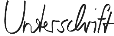 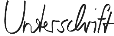 Mia Mustermann